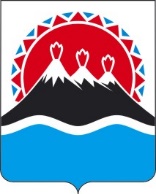 П О С Т А Н О В Л Е Н И ЕПРОЕКТРЕГИОНАЛЬНОЙ СЛУЖБЫ ПО ТАРИФАМ И ЦЕНАМ  КАМЧАТСКОГО КРАЯ                   г. Петропавловск-КамчатскийВ соответствии с Федеральными законами от 27.07.2010 № 190-ФЗ «О теплоснабжении», постановлением Правительства Российской Федерации от 22.10.2012 № 1075 «О ценообразовании в сфере теплоснабжения», приказами ФСТ России от 13.06.2013 № 760-э «Об утверждении Методических указаний по расчету регулируемых цен (тарифов) в сфере теплоснабжения», от 07.06.2013 № 163 «Об утверждении Регламента открытия дел об установлении регулируемых цен (тарифов) и отмене регулирования тарифов в сфере теплоснабжения», постановлением Правительства Камчатского края от 19.12.2008 № 424-П «Об утверждении Положения о Региональной службе по тарифам и ценам Камчатского края», протоколом Правления Региональной службы по тарифам и ценам Камчатского края от 11.11.2020 № ХХПОСТАНОВЛЯЮ:1. Внести в приложение 2 к постановлению Региональной службы по тарифам и ценам Камчатского края от 18.12.2018 № 366 «Об утверждении тарифов на услуги в сфере теплоснабжения, оказываемые ООО «КВТ» потребителям Петропавловск-Камчатского городского округа, на 2019 - 2023 годы» изменения, изложив его в редакции согласно приложению к настоящему постановлению.2. Настоящее постановление вступает в силу со дня его официального опубликования и распространяется на правоотношения, возникающие с 01 января 2021 года.Приложение 1к постановлению Региональной службы по тарифам и ценам Камчатского краяот 11.11.2021 № ХХХ«Приложение 2к постановлению Региональной службыпо тарифам и ценам Камчатского края от 18.12.2018 № 366Экономически обоснованные тарифы на услуги по передаче тепловой энергии, теплоносителя, оказываемые ООО «КВТ» потребителям Петропавловск-Камчатского городского округа, на 2019 - 2023 годы												».[Дата регистрации]№[Номер документа]О внесении изменений в приложение 2 к постановлению Региональной службы по тарифам и ценам Камчатского края от 18.12.2018 № 366 «Об утверждении тарифов на услуги в сфере теплоснабжения, оказываемые ООО «КВТ» потребителям Петропавловск-Камчатского городского округа, на 2019 - 2023 годы»Руководитель[горизонтальный штамп подписи 1]И.В. Лагуткина№ п/пНаименование регулируемой организацииВид тарифаГодВид теплоносителяВид теплоносителяВид теплоносителяВид теплоносителяВид теплоносителяВид теплоносителяВид теплоносителяВид теплоносителяВид теплоносителя№ п/пНаименование регулируемой организацииВид тарифаГодОтборный пар давлениемОтборный пар давлениемОтборный пар давлениемОтборный пар давлениемОтборный пар давлениемОтборный пар давлениемОтборный пар давлениемОстрый и редуцированный пар№ п/пНаименование регулируемой организацииВид тарифаГодВодаот 1,2 до 2,5 кг/см2от 2,5 до 7,0 кг/см2от 2,5 до 7,0 кг/см2от 7,0 до 13,0 кг/см2от 7,0 до 13,0 кг/см2свыше 13,0 кг/см2свыше 13,0 кг/см2Острый и редуцированный пар1.Для потребителей, в случае отсутствия дифференциации тарифов по схеме подключенияДля потребителей, в случае отсутствия дифференциации тарифов по схеме подключенияДля потребителей, в случае отсутствия дифференциации тарифов по схеме подключенияДля потребителей, в случае отсутствия дифференциации тарифов по схеме подключенияДля потребителей, в случае отсутствия дифференциации тарифов по схеме подключенияДля потребителей, в случае отсутствия дифференциации тарифов по схеме подключенияДля потребителей, в случае отсутствия дифференциации тарифов по схеме подключенияДля потребителей, в случае отсутствия дифференциации тарифов по схеме подключенияДля потребителей, в случае отсутствия дифференциации тарифов по схеме подключенияДля потребителей, в случае отсутствия дифференциации тарифов по схеме подключенияДля потребителей, в случае отсутствия дифференциации тарифов по схеме подключенияДля потребителей, в случае отсутствия дифференциации тарифов по схеме подключения1.одноставочный руб./Гкал1.двухставочныйХХХХХХХХХХ1.ставка за тепловую энергию, руб./Гкал1.ставка за содержание тепловой мощности, тыс.руб./Гкал/ч в мес.2.Потребители, подключенные к тепловой сети без дополнительного преобразования
на тепловых пунктах, датируемой теплоснабжающей организациейПотребители, подключенные к тепловой сети без дополнительного преобразования
на тепловых пунктах, датируемой теплоснабжающей организациейПотребители, подключенные к тепловой сети без дополнительного преобразования
на тепловых пунктах, датируемой теплоснабжающей организациейПотребители, подключенные к тепловой сети без дополнительного преобразования
на тепловых пунктах, датируемой теплоснабжающей организациейПотребители, подключенные к тепловой сети без дополнительного преобразования
на тепловых пунктах, датируемой теплоснабжающей организациейПотребители, подключенные к тепловой сети без дополнительного преобразования
на тепловых пунктах, датируемой теплоснабжающей организациейПотребители, подключенные к тепловой сети без дополнительного преобразования
на тепловых пунктах, датируемой теплоснабжающей организациейПотребители, подключенные к тепловой сети без дополнительного преобразования
на тепловых пунктах, датируемой теплоснабжающей организациейПотребители, подключенные к тепловой сети без дополнительного преобразования
на тепловых пунктах, датируемой теплоснабжающей организациейПотребители, подключенные к тепловой сети без дополнительного преобразования
на тепловых пунктах, датируемой теплоснабжающей организациейПотребители, подключенные к тепловой сети без дополнительного преобразования
на тепловых пунктах, датируемой теплоснабжающей организациейПотребители, подключенные к тепловой сети без дополнительного преобразования
на тепловых пунктах, датируемой теплоснабжающей организациейодноставочный руб./ГкалдвухставочныйХХХХХХХХХХставка за тепловую энергию, руб./Гкалставка за содержание тепловой мощности, тыс.руб./Гкал/ч в мес.3.Потребители, подключенные к тепловой сети после тепловых пунктов (на тепловых
пунктах), эксплуатируемых теплоснабжающей организацией (тарифы указываются без НДС)Потребители, подключенные к тепловой сети после тепловых пунктов (на тепловых
пунктах), эксплуатируемых теплоснабжающей организацией (тарифы указываются без НДС)Потребители, подключенные к тепловой сети после тепловых пунктов (на тепловых
пунктах), эксплуатируемых теплоснабжающей организацией (тарифы указываются без НДС)Потребители, подключенные к тепловой сети после тепловых пунктов (на тепловых
пунктах), эксплуатируемых теплоснабжающей организацией (тарифы указываются без НДС)Потребители, подключенные к тепловой сети после тепловых пунктов (на тепловых
пунктах), эксплуатируемых теплоснабжающей организацией (тарифы указываются без НДС)Потребители, подключенные к тепловой сети после тепловых пунктов (на тепловых
пунктах), эксплуатируемых теплоснабжающей организацией (тарифы указываются без НДС)Потребители, подключенные к тепловой сети после тепловых пунктов (на тепловых
пунктах), эксплуатируемых теплоснабжающей организацией (тарифы указываются без НДС)Потребители, подключенные к тепловой сети после тепловых пунктов (на тепловых
пунктах), эксплуатируемых теплоснабжающей организацией (тарифы указываются без НДС)Потребители, подключенные к тепловой сети после тепловых пунктов (на тепловых
пунктах), эксплуатируемых теплоснабжающей организацией (тарифы указываются без НДС)Потребители, подключенные к тепловой сети после тепловых пунктов (на тепловых
пунктах), эксплуатируемых теплоснабжающей организацией (тарифы указываются без НДС)Потребители, подключенные к тепловой сети после тепловых пунктов (на тепловых
пунктах), эксплуатируемых теплоснабжающей организацией (тарифы указываются без НДС)Потребители, подключенные к тепловой сети после тепловых пунктов (на тепловых
пунктах), эксплуатируемых теплоснабжающей организацией (тарифы указываются без НДС)3.1ООО «КВТ»одноставочный руб./Гкал20193.2ООО «КВТ»одноставочный руб./Гкал01.01.2019 -30.06.20191 351,133.3ООО «КВТ»одноставочный руб./Гкал01.07.2019 -31.12.20191 449,943.4ООО «КВТ»одноставочный руб./Гкал20203.5ООО «КВТ»одноставочный руб./Гкал01.01.2020 -30.06.20201 449,943.6ООО «КВТ»одноставочный руб./Гкал01.07.2020 -  31.12.20201 505,923.7ООО «КВТ»одноставочный руб./Гкал20213.8ООО «КВТ»одноставочный руб./Гкал01.01.2021 -30.06.20211 505,923.9ООО «КВТ»одноставочный руб./Гкал01.07.2021 -  31.12.20211 505,923.10ООО «КВТ»одноставочный руб./Гкал20223.11ООО «КВТ»одноставочный руб./Гкал01.01.2022 -30.06.20221 200,003.12ООО «КВТ»одноставочный руб./Гкал01.07.2022 -  31.12.20221 366,723.13ООО «КВТ»одноставочный руб./Гкал20233.14ООО «КВТ»одноставочный руб./Гкал01.01.2023 -30.06.20231 250,003.15ООО «КВТ»одноставочный руб./Гкал01.07.2023 -  31.12.20231 383,01ООО «КВТ»двухставочныйХХХХХХХХХХООО «КВТ»ставка за тепловую энергию, руб./ГкалООО «КВТ»ставка за содержание тепловой мощности, тыс.руб./Гкал/ч в мес.